Клуб северной ходьбы «Важный шаг»шаг к здоровью          шаг к природе          шаг к спортуСеверная (скандинавская) ходьбаподходит для любого возрастаподнимает настроениеснижает стресстренирует опорно-двигательный аппаратулучшает работу легких, сердца и кровеносных сосудовуменьшает нагрузку на суставыпри правильной технике в работу включены 90% мышц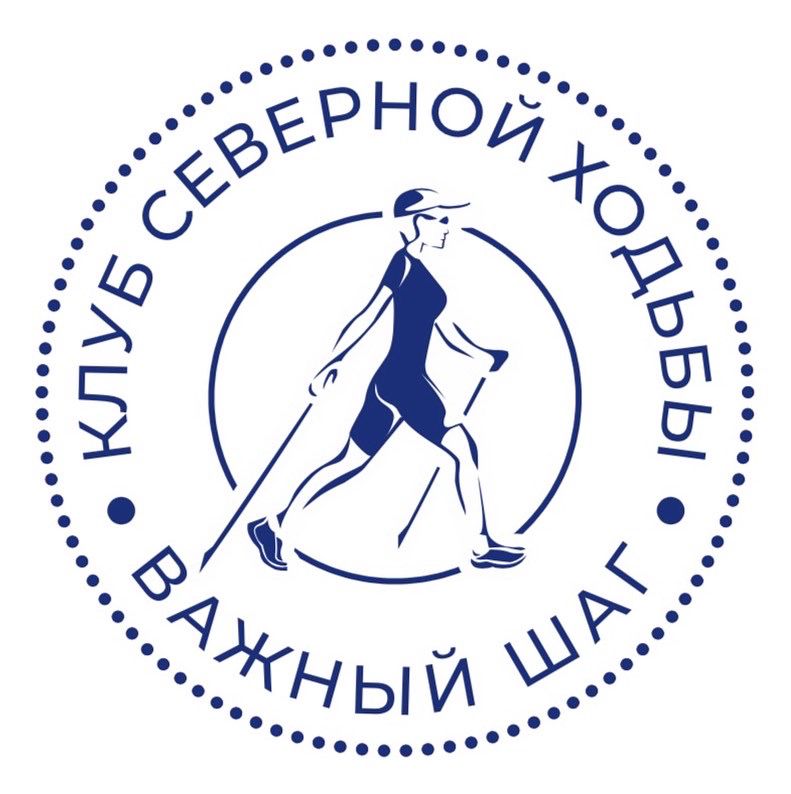 приглашаем желающих освоить технику северной ходьбыВстречаемся по субботам в 10.30 на аллее у Парка ПобедыИнструкторы: Кулакова Галина ПетровнаБуряк Людмила Владимировна89028779698 – предварительная запись обязательна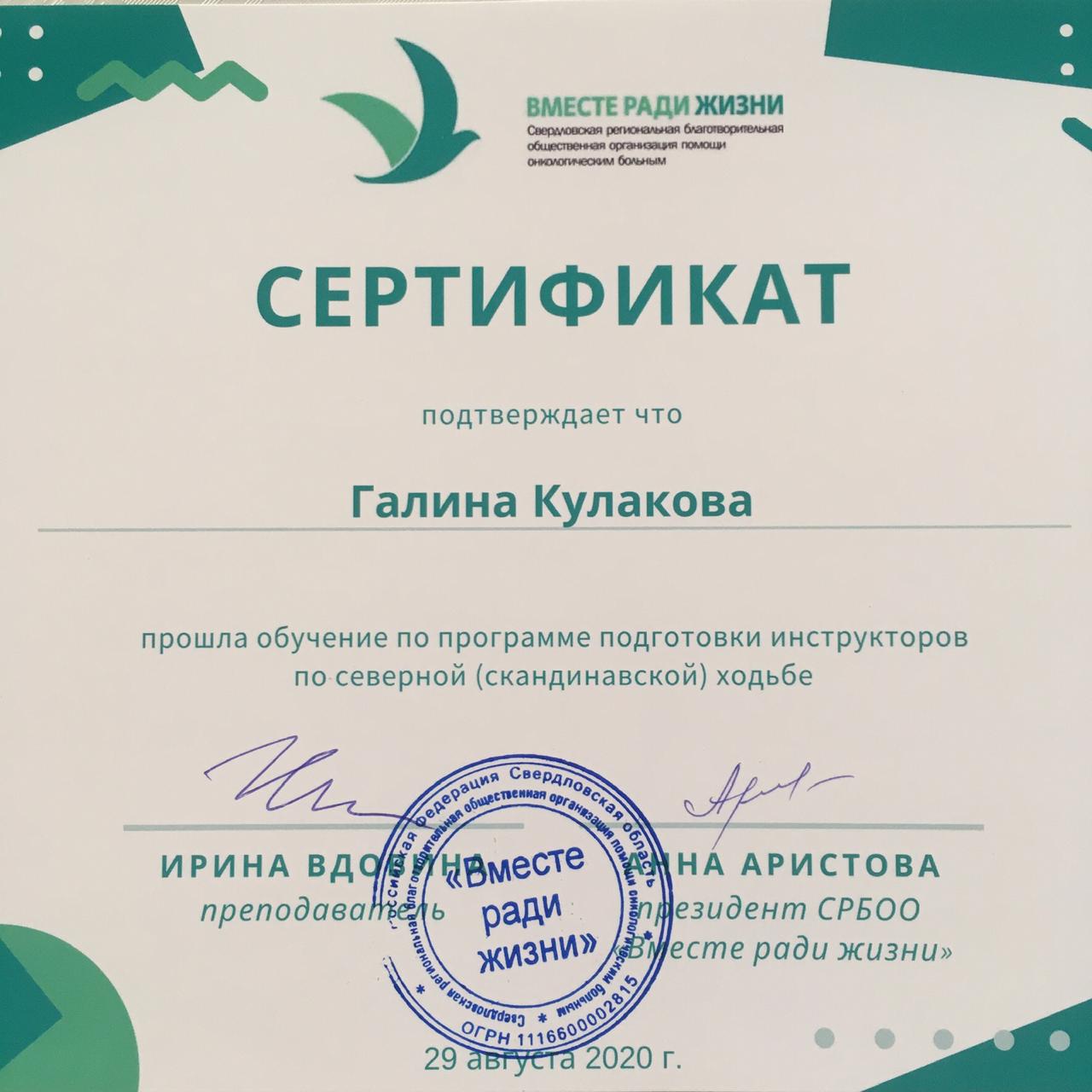 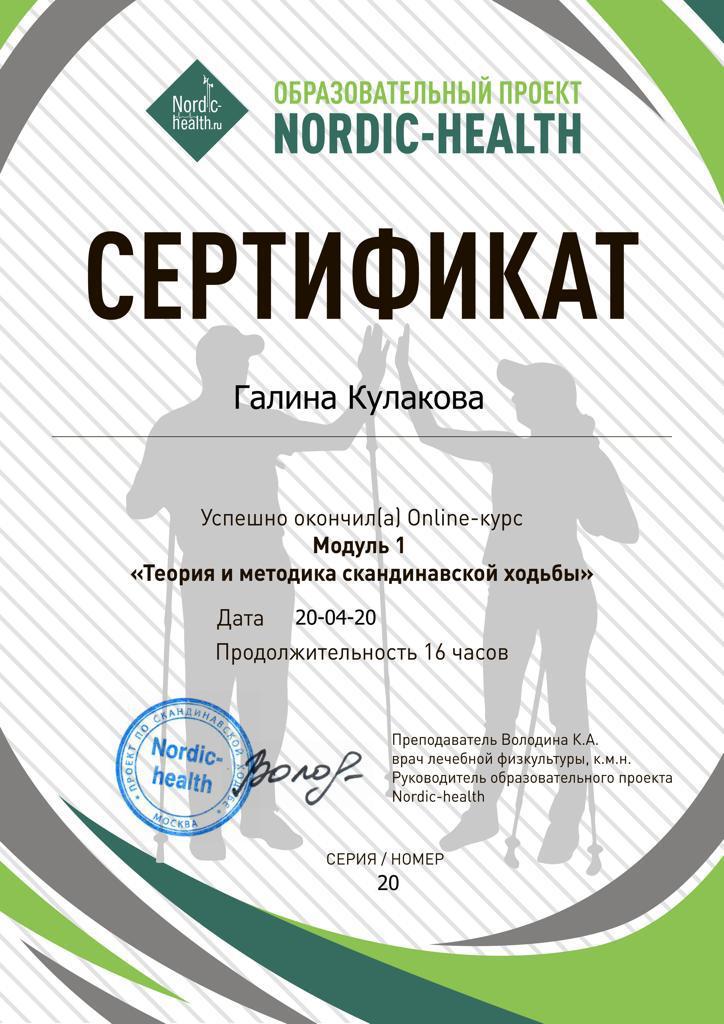 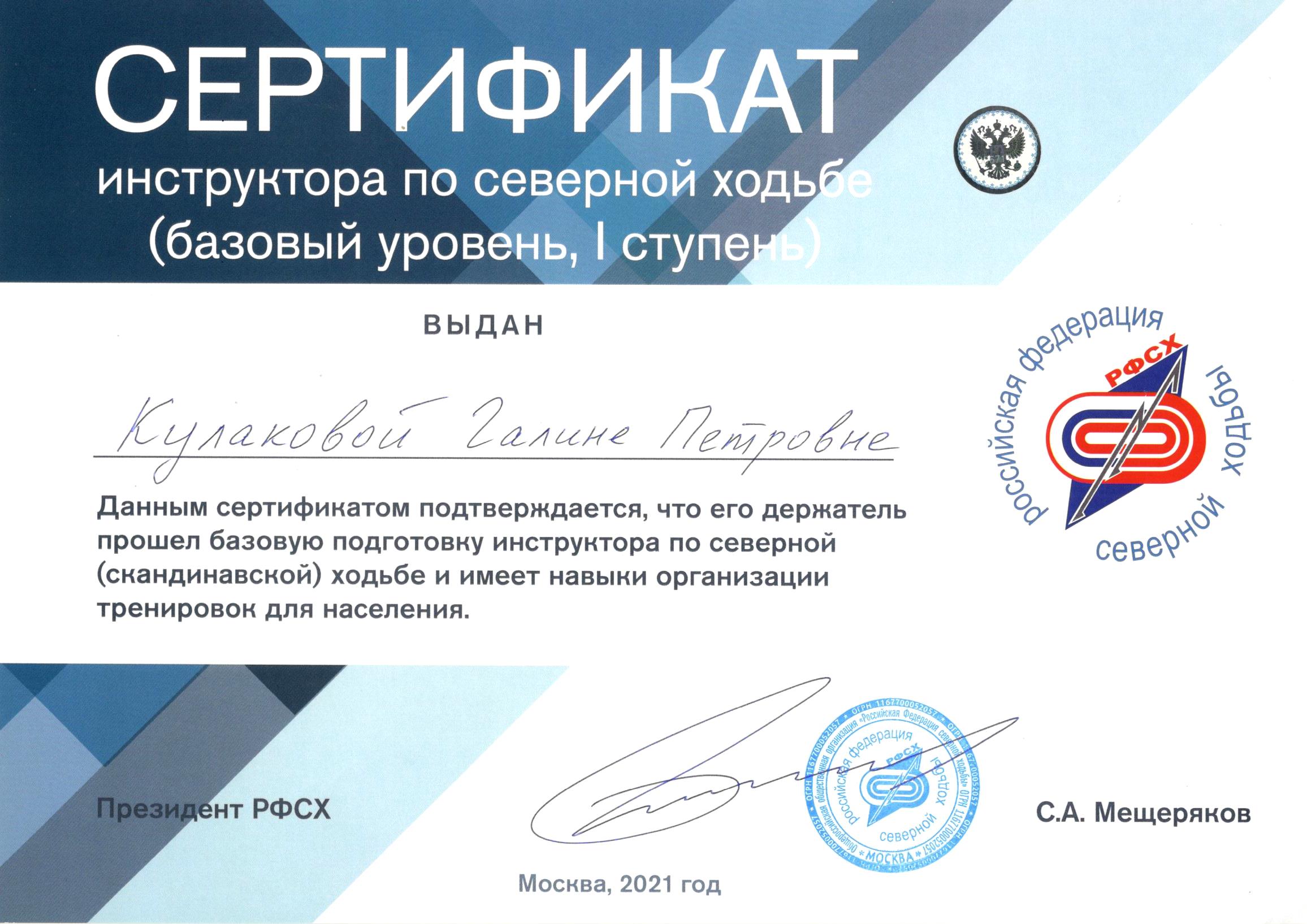 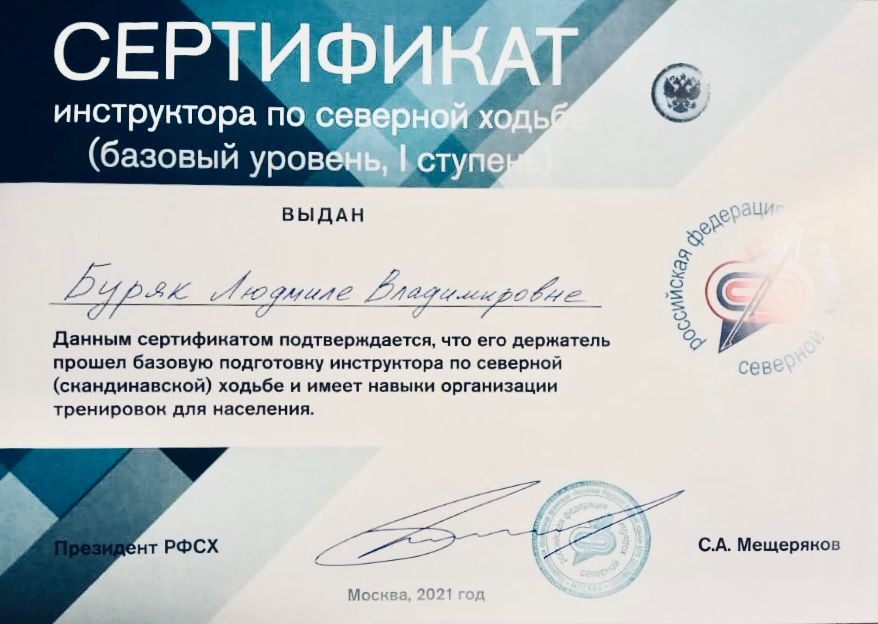 В 2021 году приняли участие:Апрель 2021, Фестиваль северной ходьбы «Уральский шаг» - 3 человекаМай 2021, Всемирный день северной ходьбы – 4 человекаМай 2021, Майская прогулка – 3 человекаИюнь 2021, Зеленый марафон – 1 человекАвгуст 2021, Фестиваль бега в Оленьих ручьях – 3 человека Сентябрь 2021, Проект «Здоровье работающих» Доброфиз – 4 человекаОктябрь 2021, Кубок Екатеринбурга по северной ходьбе – 4 человекаОктябрь 2021, Проект «Северная ходьба – новый образ жизни» - 4 человека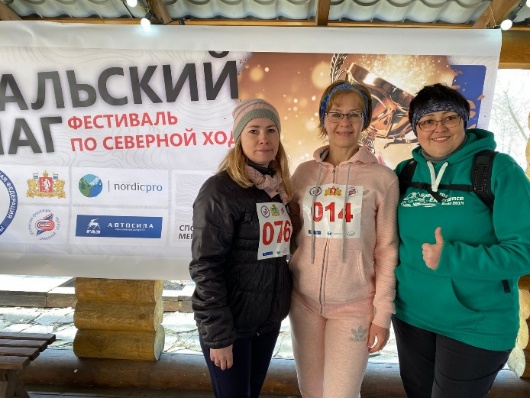 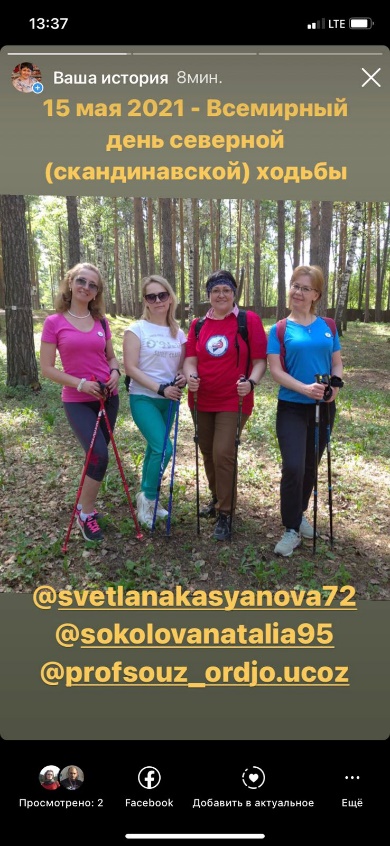 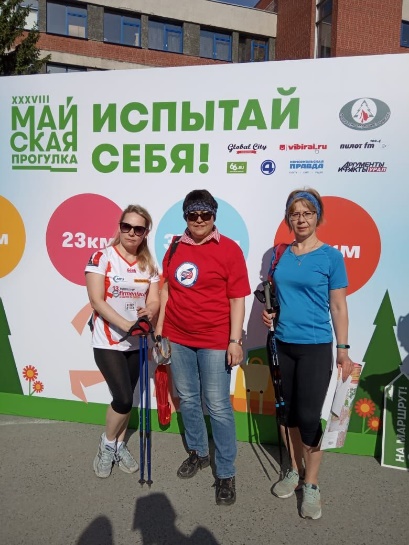 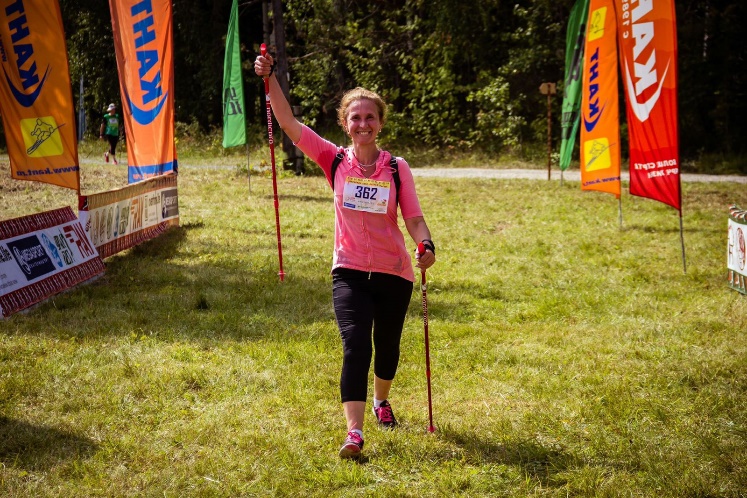 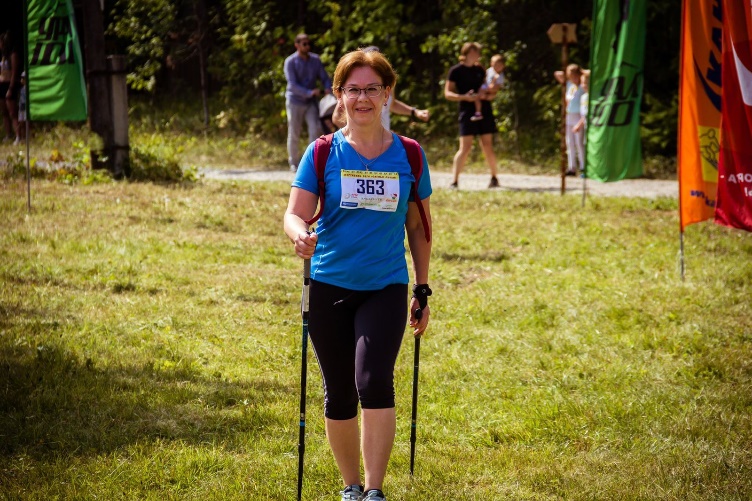 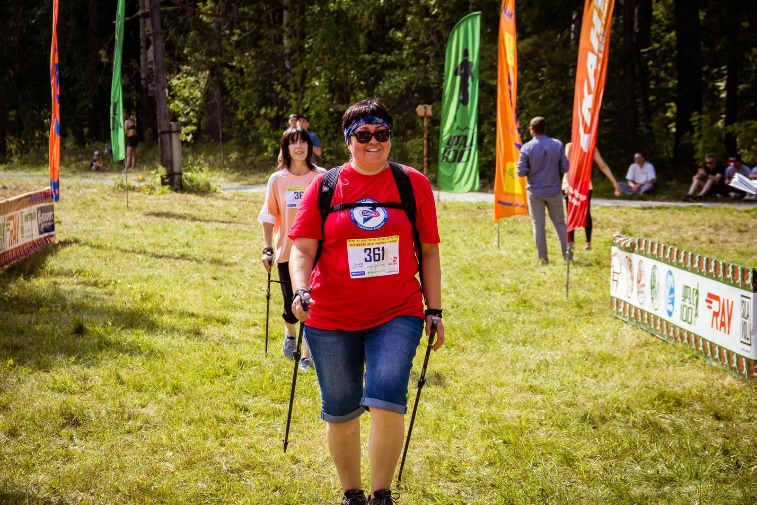 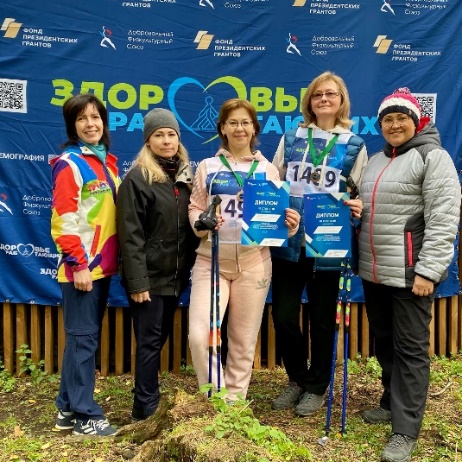 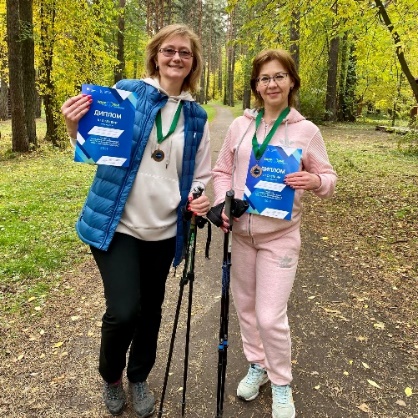 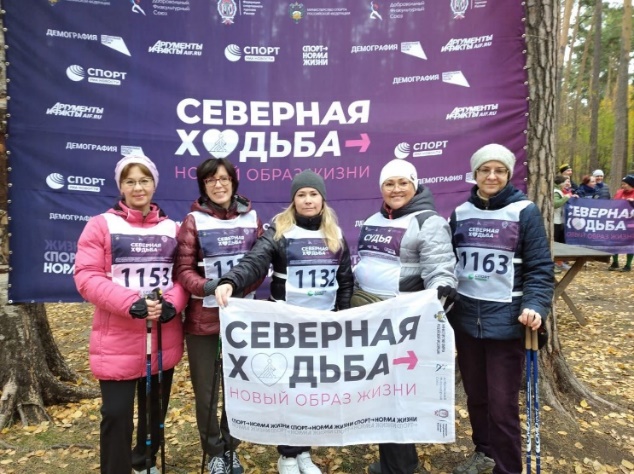 